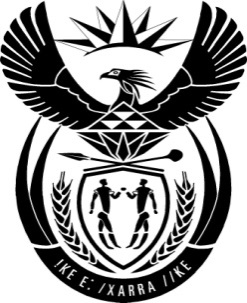 THE PRESIDENCY:  REPUBLIC OF SOUTH AFRICAPrivate Bag X1000, Pretoria, 0001NATIONAL ASSEMBLYQUESTIONS FOR WRITTEN REPLYQUESTION NO:	1173.       Date Published:	Mr D W Macpherson (DA) to ask the President of the Republic:Whether he intends to remove the Minister of Trade and Industry, Mr Rob Davis, from the portfolio of trade and industry in the next Cabinet reshuffle; if not, why not; if so, what are the relevant details?                                                                                    NW1312EReply:The appointment of members of the National Executive of Government is the prerogative of the President of the Republic.  Ministers and Deputy Ministers are well aware of the fact that they serve at the pleasure of the sitting President of the Republic. Having said that, I would caution against the spreading of rumours  of this nature. The Department functions well and continues to meet its mandate under the leadership of Minister Davies.